В соответствии с Федеральным законом от 06.03.2003 № 131-ФЗ «Об общих принципах организации местного самоуправления в Российской Федерации», Постановлением Правительства Ярославской области от 03.03.2020 № 179-п «Об утверждении государственной программы Ярославской области «Комплексное развитие сельских территорий в Ярославской области», Постановлением Правительства Ярославской области от 19.03.2021 г. № 117-п «Об утверждении государственной программы Ярославской области «Местное самоуправление в Ярославской области» на 2021 – 2025 годы», Уставом Артемьевского сельского поселения, в целях совершенствования системы комплексного благоустройства Артемьевского сельского поселения, Администрация Артемьевского сельского поселения ПОСТАНОВЛЯЕТ:      1. Внести изменения в постановление Администрации Артемьевского сельского поселения от 16.11.2022 г. № 215 «Об утверждении муниципальной программы «Комплексное развитие территории Артемьевского сельского поселения» на 2023 год, согласно Приложению 1 к настоящему постановлению.      2. Обнародовать настоящее постановление согласно Положению о порядке обнародования муниципальных правовых актов Артемьевского сельского поселения.3. Контроль за исполнением настоящего постановления оставляю за собой.    4. Настоящее постановление вступает в силу с момента подписания.Глава Артемьевского сельского поселения                                                Т.В. ГриневичПриложение	№1к постановлению АдминистрацииАртемьевского сельского поселенияот 27.02.2023 г. № 22МУНИЦИПАЛЬНАЯ ПРОГРАММА«Комплексное развитие территории Артемьевского сельского поселения» на 2023 годП А С П О Р ТХарактеристика текущего состояния сектора благоустройства в Артемьевском сельском поселении Тутаевского муниципального района Ярославской области.Одним из приоритетных направлений развития Артемьевского сельского поселения (далее - АСП) является повышение уровня благоустройства, в том числе создание безопасных и комфортных условий для проживания жителей, благоустройство и приведение в надлежащее содержание дворовых территорий, создание современных спортивных и культурно-развлекательных общественных территорий, способных обеспечить необходимые условия для жизнедеятельности, отдыха и занятий физической культурой и спортом населения.Артемьевское сельское поселение включает в себя 2 крупных населенных пункта с количеством жителей свыше 300 человек: д. Емишево и д. Столбищи, а также 55 населенных пунктов с преобладанием зоны застройки частного сектора. Населенные пункты Артемьевского сельского поселения удалены друг от друга, протяженность дорог местного значения составляет 30,7 км. Часть объектов внешнего благоустройства населенных пунктов, таких как: места накопления ТКО, дороги, зоны отдыха до настоящего времени не обеспечивают комфортных условий для жизни и деятельности населения и нуждаются в ремонте либо строительстве.Проблемами в области благоустройства территории АСП являются - недостаточное количество современных детских игровых комплексов и спортивных площадок, обустроенных зон отдыха, ремонт дорог общего пользования. Необходимо решение вопросов реконструкции существующих и создание новых обустроенных мест отдыха и занятия спортом на территории общественных зон и дворовых территориях. решение вопросов реконструкции существующих и создание новых обустроенных контейнерных площадок для сбора коммунальных отходов. В д.Осташево и в д.Мишаки жители выразили желание благоустроить свои населенные пункты и устроить контейнерные площадки, соответствующие всем санитарным нормам. В 2022 г. Администрация Артемьевского сельского поселения провела работы по устройству этих контейнерных площадок. В д. Столбищи существующее место накопления ТКО и КГО не отвечает санитарным и эпидемиологическим нормам, для приведения в нормативное состояние данного места накопления Тутаевская межрайонная прокуратура вышла в суд. Жители Артемьевского сельского поселения, на систематической основе осуществляют собственными силами благоустройство территорий, населенных пунктов в которых они проживают: организуют субботники, высаживают цветники, производят покраску игровых форм, подсыпают ямы на дорогах общего значения, однако, данное трудовое участие не может обеспечить потребность в благоустроенных объектах.Проведенная инвентаризация общественных территорий и дворовых территорий, позволила определить общее состояние благоустройства поселения, в т.ч. одного из важных элементов благоустройства - детские игровые и спортивные площадки. Их состояние не обеспечивает потребностей жителей в игровом оборудовании, часть из них физически и морально устарели, оборудование приходит в ветхое состояние. Наличие полноценной, эстетически выдержанной детской игровой, либо спортивной площадки в деревне, несет в себе воспитательный, развивающий и профилактический заряд. Позволяет развивать коллективные формы игр, физические навыки, спортивные достижения, приобщения к здоровому образу жизни. На территории д. Емишево имеется земельный участок, который может быть использован для оснащения его современными, универсальными игровыми и спортивными площадками с использованием высококачественных материалов, имеющих все необходимые сертификаты, с устройством современных безопасных покрытий. Новое современное оборудование требует соответствующего бережного обращения и содержания в надлежащем состоянии.Приоритеты муниципальной политики в сфере благоустройства.  Цели и задачи программы.Приоритетами муниципальной политики в сфере благоустройства Артемьевского сельского поселения являются:- повышение комфортности условий проживания граждан;- реализация общественно значимого проекта в сельском поселении;- повышение уровня санитарно-эпидемиологического благополучия населения;- благоустройство общественных территорий;- увеличение количества детей, занимающихся спортом и активным отдыхом;- повышение уровня вовлеченности заинтересованных граждан и организаций в реализацию мероприятий по благоустройству;- повышение уровня информирования населения о проводимых мероприятиях по благоустройству.Целью программы является комплексное благоустройство Артемьевского сельского поселения для повышения комфортности условий проживания, занятия спортом и отдыха граждан и детей, улучшение санитарного и эстетического вида территории поселения, улучшения экологической обстановки.Для достижения поставленной цели необходимо решение следующих задач:- обеспечение дворовых территорий современным и безопасным игровым и спортивным оборудованием; - обеспечение нормативного экологического и санитарного состояния общественных территорий. Срок реализации программы.Реализация муниципальной программы предусмотрена на 2023 год без выделения этапов.Прогноз ожидаемых результатов реализации программы.В результате реализации программных мероприятий к каждой дворовой территории, включенной в муниципальную программу, планируется применить индивидуальную технологию производства работ, включая восстановительные и ремонтные работы. В результате реализации мероприятий, предусмотренных муниципальной программой, планируется:-повышение уровня духовного, нравственно-эстетического и физического развития жителей; -повышение уровня благоустройства дворовых территорий многоквартирных домов;-обеспечение комфортности проживания жителей поселения;-улучшение санитарного содержания территорий;-формирование положительного имиджа поселения.Основные риски реализации муниципальной программы и меры, направленные на минимизацию рисков:5.	Объем средств, необходимых на реализацию программы.Объем финансовых ресурсов программы на 2023 год составляет 1 419 930,00 рублей. Финансирование осуществляется за счет средств местного бюджета и бюджета Ярославской области.	6.	Нормативное обеспечение программыВыполнение мероприятий Программы осуществляется в соответствии с нормативными правовыми актами в области благоустройства.Направление исполнения, порядок предоставления и расходования финансовых средств для выполнения мероприятий Программы утверждаются нормативными правовыми актами Администрации Артемьевского сельского поселения Тутаевского муниципального района ЯО.7.            Перечень и описание программных мероприятий8. Механизм реализации программы, включая организацию управления Программой и контроль за ходом её реализацииРеализация Программы осуществляется на основе:- муниципальных контрактов (договоров), заключаемых муниципальным заказчиком программы с исполнителями программных мероприятий в соответствии с Федеральным законом от 05.04.2013г № 44-ФЗ «О контрактной системе в сфере закупок товаров, работ, услуг для обеспечения государственных и муниципальных нужд»; - условий, порядка, правил, утвержденных федеральными, областными и муниципальными нормативными правовыми актами.Трудовое участие заинтересованных лиц может иметь следующие формы: - выполнение жителями неоплачиваемых работ, не требующих специальной квалификации, как например: подготовка объекта (территории) к началу работ (земляные работы, снятие старого оборудования, уборка мусора), устройство подушек под фундамент опор, заполнение раствором пустот.Трудовое участие осуществляется в порядке, установленном решением жителей таким образом, чтобы не допускать задержки выполнения работ по благоустройству подрядными организациями.   Контроль за реализацией Программы осуществляется Администрацией Артемьевского сельского поселения.В процессе реализации муниципальной программы ответственный исполнитель вправе внести изменения в перечни и состав мероприятий, сроки их реализации, а также в объемы бюджетных ассигнований на реализацию мероприятий в пределах утвержденных лимитов бюджетных ассигнований на реализацию муниципальной программы в целом.При внесении изменений в муниципальную программу не допускается:изменение целей и задач, для комплексного решения которых была принята муниципальная программа;изменение целевых показателей, планируемых конечных результатов, приводящих к ухудшению социально-экономических последствий ее реализации.9. Оценка эффективности социально – экономических и экологических последствий от реализации программПрогнозируемые конечные результаты реализации Программы предусматривают повышение уровня благоустройства населенных пунктов поселения, улучшение санитарного состояния территорий, социального комфорта жителей населенного пункта.В результате реализации программы ожидается создание условий, обеспечивающих комфортные условия для проживания населения на территории Артемьевского сельского поселения.Эффективность программы оценивается по следующим показателям:- уровень благоустроенности Артемьевского сельского поселения (обеспеченность поселения детскими игровыми и спортивными площадками, контейнерными площадками для сбора ТКО);- процент привлечения населения   к работам по благоустройству;- процент привлечения предприятий и организаций поселения к работам по благоустройству;К количественным показателям реализации Программы относятся:- увеличение игровых комплексов и малых архитектурных форм на детских игровых площадках;- увеличение спортивных площадок и сооружений;- увеличение количества площадок для сбора ТКО.Реализация программы окажет положительное воздействие на все сферы общественной жизни.10. Методика оценки эффективности и результативности реализации муниципальной программыОценка эффективности и результативности реализации муниципальной программы осуществляется путём установления степени достижения ожидаемого результата, а также сравнения текущего значения показателя с его плановым значением. Оценка эффективности и результативности муниципальной программы проводится ответственным исполнителем и осуществляется в целях оценки планируемого вклада результатов муниципальной программы в социально-экономическое развитие Артемьевского сельского поселения в соответствии с методикой оценки эффективности и результативности реализации муниципальной программы.В методике оценки эффективности и результативности реализации муниципальной программы определяется: 1. Результативность исполнения муниципальной программы - степень достижения запланированных результатов по задачам (мероприятиям) муниципальной программы за отчетный период.     Алгоритм расчета индекса результативности исполнения (Rисп):- определяется индекс результативности исполнения каждой задачи (мероприятия) (Rз) по формуле: , где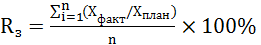 Х факт –фактическое значение результата задачи (мероприятия) на отчетный период;Х план –плановое значение результата задачи (мероприятия) на отчетный период;n – количество результатов задачи (мероприятия), запланированных на отчетный период;- индекс результативности исполнения Программы определяется по формуле:, где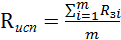 Rзi– показатель результативности исполнения задач (мероприятий);m – количество задач (мероприятий), реализуемых в отчетном периоде.Критерии оценки результативности:2. Эффективность исполнения муниципальной программы - отношение степени достижения запланированных результатов по задачам (мероприятиям) муниципальной программы к степени освоения средств бюджета на реализацию этих задач (мероприятий). Индекс эффективности исполнения МП (Еисп) определяется по формуле: , где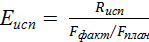 Fфакт – кассовое исполнение расходов на реализацию муниципальной программы за счет средств бюджета на создание результатов на отчетный период;Fплан –   плановые    объемы    финансирования    на   реализацию   муниципальной  программы за счет средств бюджета на создание результатов на отчетный период.Критерии оценки эффективности:ПОСТАНОВЛЕНИЕАдминистрации Артемьевского сельского поселения Тутаевского муниципального районаЯрославской области ПОСТАНОВЛЕНИЕАдминистрации Артемьевского сельского поселения Тутаевского муниципального районаЯрославской области ПОСТАНОВЛЕНИЕАдминистрации Артемьевского сельского поселения Тутаевского муниципального районаЯрославской области ПОСТАНОВЛЕНИЕАдминистрации Артемьевского сельского поселения Тутаевского муниципального районаЯрославской области 27.02.2023 г.     № 22__________________________________   (дата документа)(номер документа)д.ЕмишевоО внесении изменений в постановление Администрации Артемьевского сельского поселения от 16.11.2022 г. № 215 «Об утверждении муниципальной программы «Комплексное развитие территории Артемьевского сельского поселения»          на 2023 годО внесении изменений в постановление Администрации Артемьевского сельского поселения от 16.11.2022 г. № 215 «Об утверждении муниципальной программы «Комплексное развитие территории Артемьевского сельского поселения»          на 2023 годОтветственный исполнитель ПрограммыАдминистрация Артемьевского сельского поселения Тутаевского муниципального района Ярославской областиРазработчик ПрограммыАдминистрация Артемьевского сельского поселения Тутаевского муниципального района Ярославской областиОснование для разработки ПрограммыЦели ПрограммыКомплексное благоустройство Артемьевского сельского поселения для повышения комфортности условий проживания, занятия спортом и отдыха граждан и детей, улучшение санитарного и эстетического вида территории поселения, улучшения экологической обстановки.Задачи Программы- повышение уровня благоустройства населенных пунктов; - повышение уровня санитарно-эпидемиологического благополучия населения; - повышение комфортности условий проживания граждан; -повышение уровня благоустройства муниципальных территорий общего пользования; -повышение уровня вовлеченности заинтересованных граждан и организаций в реализацию мероприятий по благоустройству; -повышение уровня информирования населения о проводимых мероприятиях по благоустройству. Срок реализации Программы До 31.12.2023 года.Объемы бюджетных ассигнований Программы Прогнозируемый общий объем финансирования составляет –1 419 930,00 рублей, в том числе:- областной бюджет – 1 100 000,00 рублей;- местный бюджет – 319 930,00 рублей; - внебюджетные источники - 0,00 рублей.Ожидаемые результаты реализации Программы-повышение уровня благоустройства дворовых территорий; -повышение уровня благоустройства муниципальных территорий общего пользования; - обеспечение дворовых территорий современным и безопасным игровым и спортивным оборудованием; -увеличение количества детей, занимающихся спортом и активным отдыхом;-повышение уровня вовлеченности заинтересованных граждан и организаций в реализацию мероприятий по благоустройству; -улучшение санитарного содержания территорий;-повышение уровня информирования населения о проводимых мероприятиях по благоустройству. РискиМеры по минимизации Бюджетные риски, связанные с дефицитом бюджетов и возможностью невыполнения своих обязательств по софинансированию мероприятий программы Определение приоритетов для первоочередного финансирования Социальные риски, связанные с низкой социальной активностью населения, отсутствием массовой культуры соучастия в благоустройствеИнформирование жителей о возможностях программы, проведение собраний, работа инициативных групп Управленческие риски, связанные с неэффективным управлением реализацией программы, недостаточным контролем над реализацией программыПроведение регулярных обсуждений хода исполнения программы; участие инициативных групп в контроле над реализацией программы Риски, связанные с изменением законодательства, действующего в сфере реализации муниципальной программыПроведение регулярного мониторинга планируемых изменений в законодательстве, внесение изменений в муниципальную программу№ п/пНаименование мероприятийОбластное финансирование(рублей)Бюджет поселения(рублей)ИТОГО,руб.1Устройство контейнерной площадки для сбора ТКО в населенных пунктах АСП (д. Столбищи, ул. Центральная)0,00150 000,00150 000,002Приобретение и установка детского игрового и спортивного оборудования, малых архитектурных форм (дворовая территория многоквартирного дома №30 по ул. Центральная в д. Емишево)800 000,0086 525,00886 525,003Приобретение и установка детского игрового и спортивного оборудования, ограждения игровой площадки из металла (д. Столбищи, ул. Центральная, д. 6)300 000,0083 405,00383 405,00ИТОГО:1 100 000,00319 930,001 419 930,00Значение индекса результативности (R)Результативностьисполнения задач (мероприятий)R ≥ 95 процентоввысокая85 процентов < R < 95 процентовсредняяR ≤ 85 процентовнизкаяЗначение индекса эффективности исполнения программы (Е)Эффективность исполнения программыЕ ≥ 100 процентоввысокая90 процентов < Е < 100 процентовсредняяЕ ≤ 90 процентовнизкая